A regular meeting of the Board of Trustees of the Ropes Independent School District was held Monday, January 10, 2022 beginning at 6:30 p.m. in the Conference Room, located at 304 Ranch St., Ropesville, TX.AGENDA:Meeting was Called to Order by Mike Metzig.  Quorum Present.Present:  Mike Metzig, Hector Delgado, Donald Rhoads, Danny Ochoa, Michael Schertz , Keila Ketchersid, Joel Willmon, Lindsey Luckie, and Tim Carter.       Absent: Chad PartingtonInvocation given by Michael Schertz.See Sign in Sheet for guests present.Communications and Items for InformationPrincipal’s Reports presented by Lindsey Luckie and Tim Carter.Superintendent Report presented by Joel Willmon.Consent Agenda- Action ItemsConsideration and approval of the Minutes from December 9, 2021 and December 20, 2021Consideration and approval of the Budget Amendments Consideration and approval of the Bills and ClaimsConsideration and approval of the Financial Statements and Investments          Motion by Donald Rhoads, second by Danny Ochoa to approve Consent      agenda items a- d.  Motion carried by 6. Action ItemsMotion by Hector Delgado, second by Danny Ochoa to call for an election on Saturday May 7, 2022 for the purpose of electing two (2) Trustees for three (3) full year terms.  The last day to file an application for a place on the ballot is Friday, February 18, 2022 at the Ropes ISD Business Office, 304 Ranch Street, 3:45 p.m.  Motion carried by 6. Motion by Hector Delgado, second by Michael Schertz to approve of Authorizing a joint election with the City of Ropesville.   Motion carried by 6. Motion by Donald Rhoads, second by Michael Schertz to approve of a Resolution to join with Texas School Health Benefits Program.  Motion carried by 6.  Superintendent Annual Evaluation conducted and discussed. Consideration of Superintendent Contract conducted. Board adjourned to Closed Session per Discussion of Real Property, Gov’t Code 551.072.No action taken.Adjourned –Future Board Meeting Dates- January 26, 2022 and February 7, 2022.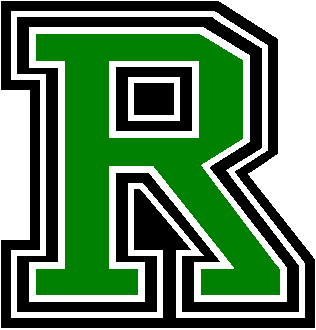 Ropes Independent School District304 RANCH STREETROPESVILLE, TX  79358TEL (806) 562-4031          FAX (806) 562-4059http://ropes.esc17.netSuperintendentJoel WillmonBOARD OF EDUCATIONMIKE METZIG - President ▪  DONALD RHOADS – Vice President ▪ KEILA KETCHERSID - Secretary DANNY OCHOA ▪  HECTOR DELGADO ▪ CHAD PARTINGTON ▪ MICHAEL SCHERTZBOARD OF EDUCATIONMIKE METZIG - President ▪  DONALD RHOADS – Vice President ▪ KEILA KETCHERSID - Secretary DANNY OCHOA ▪  HECTOR DELGADO ▪ CHAD PARTINGTON ▪ MICHAEL SCHERTZBOARD OF EDUCATIONMIKE METZIG - President ▪  DONALD RHOADS – Vice President ▪ KEILA KETCHERSID - Secretary DANNY OCHOA ▪  HECTOR DELGADO ▪ CHAD PARTINGTON ▪ MICHAEL SCHERTZ